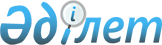 О подписании Соглашения о единой товарной номенклатуре внешнеэкономической деятельности государств-участников Соглашения о формировании Единого экономического пространства от 19 сентября 2003 годаПостановление Правительства Республики Казахстан от 27 июня 2006 года N 587



      Правительство Республики Казахстан 

ПОСТАНОВЛЯЕТ

:



      1. Одобрить прилагаемый проект Соглашения о единой товарной номенклатуре внешнеэкономической деятельности государств-участников Соглашения о формировании Единого экономического пространства от 19 сентября 2003 года.



      2. Уполномочить вице-министра финансов Республики Казахстан Смаилова Алихана Асхановича подписать от имени Правительства Республики Казахстан Соглашение о единой товарной номенклатуре внешнеэкономической деятельности государств-участников Соглашения о формировании Единого экономического пространства от 19 сентября 2003 года, разрешив вносить в него изменения и дополнения, не имеющие принципиального характера.



      3. Настоящее постановление вводится в действие со дня подписания.

      

Премьер-Министр




      Республики Казахстан





Проект

      




Соглашение






о единой товарной номенклатуре внешнеэкономической






деятельности государств-участников Соглашения о






формировании Единого экономического пространства






от 19 сентября 2003 года



      Правительства государств-участников Соглашения о формировании Единого экономического пространства от 19 сентября 2003 года, далее - Стороны,



      подтверждая свою приверженность дальнейшему развитию многостороннего торгово-экономического сотрудничества в рамках Единого экономического пространства на основе равенства и взаимной выгоды,



      стремясь к унификации нормативных и правовых актов, регулирующих внешнеэкономическую деятельность, упрощению таможенных процедур, сбора и сопоставимости статистических данных,



      согласились о нижеследующем:





Статья 1



      1. Для осуществления мер тарифного и нетарифного регулирования внешнеэкономической деятельности, совершенствования ведения статистического учета и обмена статистической информацией Стороны принимают в качестве единой товарной номенклатуры внешнеэкономической деятельности Единого экономического пространства (далее - ТН ВЭД ЕЭП), десятизначную товарную номенклатуру, основанную на гармонизированной системе описания и кодирования товаров Всемирной таможенной организации, далее - ГС).



      2. ТН ВЭД ЕЭП формируется на основании четвертого издания ГС (ГС 2007 года).



      3. Ничто в настоящем Соглашении не запрещает Сторонам создавать в своих национальных товарных номенклатурах внешнеэкономической деятельности подразделы для более глубокой классификации товаров сверх десятизначного цифрового кода





Статья 2



      1. Ведение ТН ВЭД ЕЭП осуществляется комиссией Единого экономического пространства после передачи ей полномочий по формированию общего таможенного тарифа.



      2. На период до создания органа, указанного в пункте 1 настоящей статьи и осуществления им функций по формированию общего таможенного тарифа, ведение ТН ВЭД ЕЭП осуществляет центральный таможенный орган Российской Федерации.



      3. ТН ВЭД ЕЭП утверждается руководителями уполномоченных компетентных органов государств Сторон и вступает в силу не ранее 1 января 2007 года.





Статья 3



      По взаимному согласию Сторон в настоящее Соглашение могут вноситься изменения и дополнения, которые оформляются протоколом.





Статья 4



      Споры и разногласия между Сторонами относительно толкования и/или применения положений настоящего Соглашения разрешаются путем консультаций и переговоров между Сторонами.



      В случае недостижения согласия любая из Сторон может передать спор на разрешение в Орган по разрешению споров в рамках Единого экономического пространства.





Статья 5



      Любое государство может стать участником настоящего Соглашения.



      Условия присоединения к настоящему Соглашению определяются в международном договоре, заключаемом между государствами-участниками настоящего Соглашения и присоединяющимся государством.





Статья 6



      Оговорки к настоящему Соглашению не допускаются.





Статья 7



      Порядок вступления в силу настоящего Соглашения и выхода из него определяется Протоколом о порядке вступления в силу международных договоров по формированию Единого экономического пространства и выхода из них.

      Совершено в городе ____________ ____ ___________ 200__ года в одном подлинном экземпляре на русском языке. Подлинный экземпляр хранится у Депозитария. Депозитарием настоящего Соглашения является Республика Казахстан до передачи функций Депозитария комиссии Единого экономического пространства.



      Депозитарий направит каждой из Сторон, подписавшей настоящее Соглашение, его заверенную копию.

      


За Правительство Республики Беларусь





      За Правительство Российской Федерации





      За Правительство Республики Казахстан





      За Кабинет Министров Украины



					© 2012. РГП на ПХВ «Институт законодательства и правовой информации Республики Казахстан» Министерства юстиции Республики Казахстан
				